Национальные проекты. Фотоконтроль-2019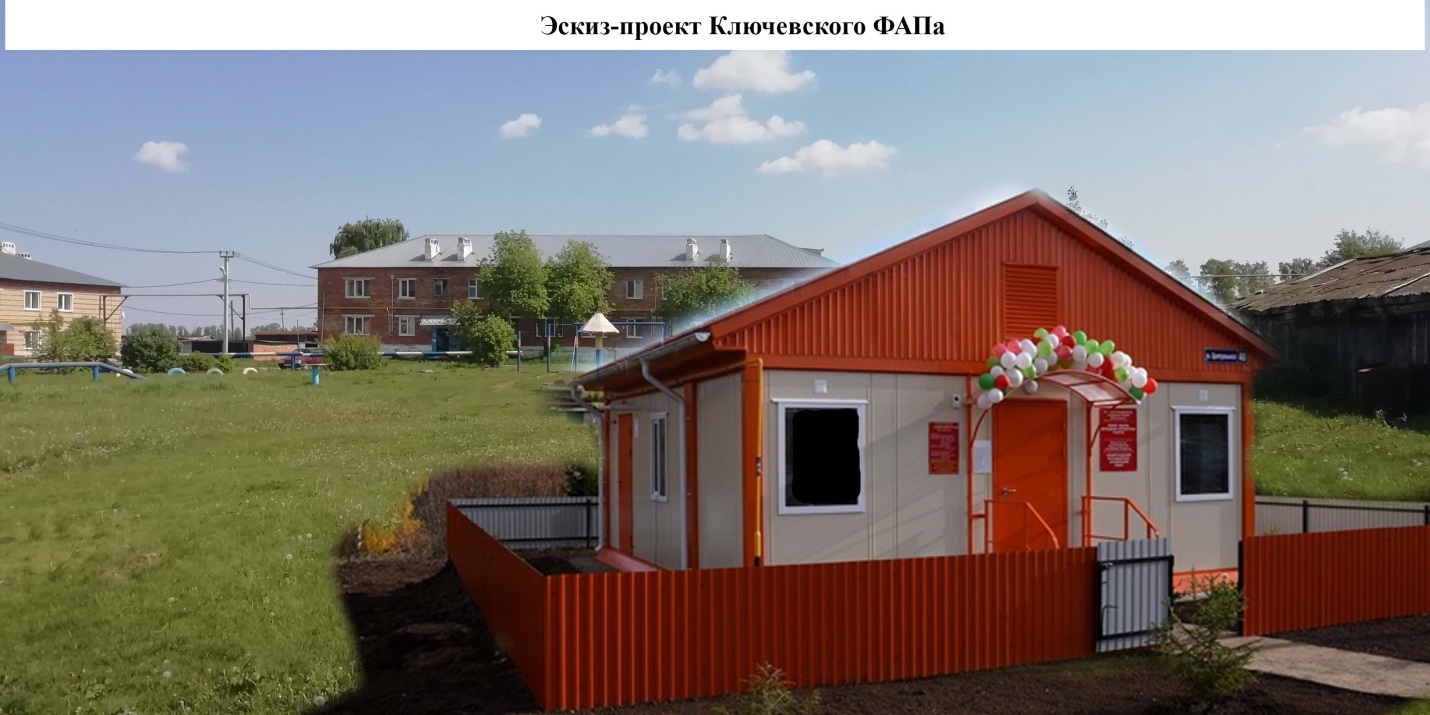 Проект	            «Здравоохранение»Объект	             Завершение строительства родильного дома на 100 коек в городе Бугульма.Дата посещения	6 июня  2019 годаСостав участников	И.Х.Вильданов, Главный врач ГАУЗ «Бугульминская ЦРБ»; А.В.Ермолаев, главный инженер ГАУЗ «Бугульминская ЦРБ»; Р.Х.Кадермаева, главный врач родильного дома ГАУЗ «Бугульминская ЦРБ»; С.А.Петрова, главная акушерка родильного дома; Д.Д.Пашкевич, главный инженер проекта ООО «Статус Проект»; И.В.Нитрошер, ведущий конструктор ООО «Статус Проект».Выполнение графикаработ на объекте	- пояснительная записка – 100 %- СПОЗУ – 50 %- Архитекткрные решения «АР» – 90 %- Дизайн проект – 90 %- техническое обследование – 100 %- конструктивные и объемно-планировочные решения  – 80 %- система электроснабжения и наружное освещение – 70 %- ВК – 70 %- Отопление – 70 %- вентиляция – 70 %- сети связи и СКУД – 80 %- видеонаблюдение – 60%- технологическое решение – 90%- ПОС – 85%- ООС – 85%- мероприятия «ПБ» сигнализация, пожаротушение – 80%- обеспечение доступа инвалидов – 90%- энергоэффективность – 100%- сметная документация – 80%Основные выводы	   Работа ведется согласно графикаОтветственные	И.Х.Вильданов, Главный врач ГАУЗ «Бугульминская ЦРБ»; А.В.Ермолаев, главный инженер ГАУЗ «Бугульминская ЦРБ»; В.В.Гарафутдинов, заместитель руководителя исполнительного комитета Бугульминского муниципального района по инфраструктурному развитию; Р.Х.Кадермаева, главный врач родильного дома ГАУЗ «Бугульминская ЦРБ»; Д.Д.Пашкевич, главный инженер проекта ООО «Статус Проект»; И.В.Нитрошер, ведущий конструктор ООО «Статус Проект».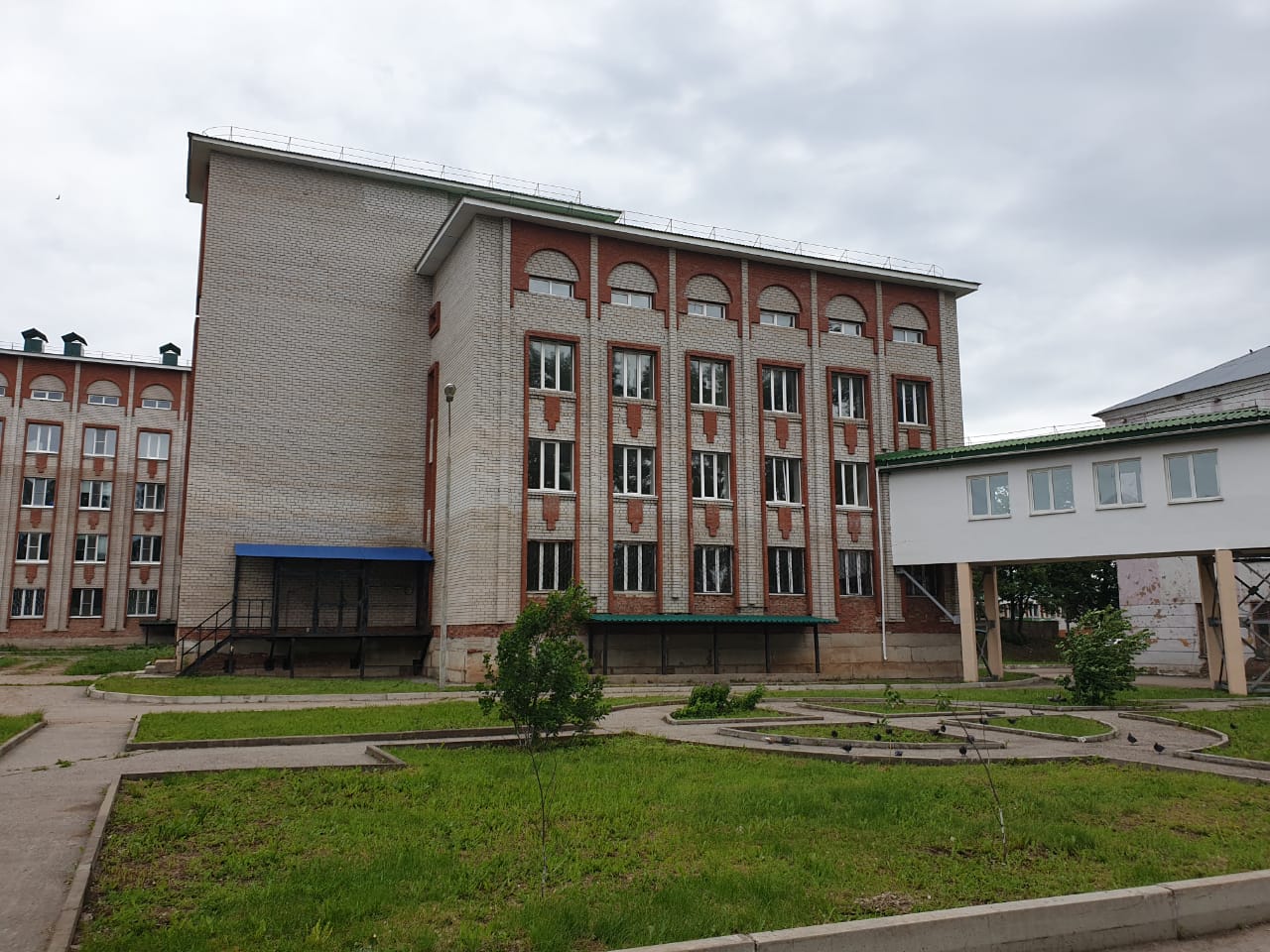 Проект«Здравоохранение»ОбъектСтроительство ФАПа по адресу: с. Ключи, Бугульминский муниципальный район Дата посещения06 июня  2019 годаСостав участниковИ.Х.Вильданов, Главный врач ГАУЗ «Бугульминская ЦРБ»; А.В.Ермолаев, главный инженер ГАУЗ «Бугульминская ЦРБ»; В.А.Батаев, Глава Ключевского сельского поселения Бугульминского муниципального района.Выполнение графика работ на объекте- подготовка территории – 100 %- межевые работы – 100 %- топографические работы – 100 %- утверждение схемы земельного участка – 100 %- получение межевого плана – 100 %- постановка земельного участка на кадастровый учет, получение кадастрового паспорта  – 100 %- закрепление на праве постоянного (бессрочного) пользования земельного участка – 100 %- регистрация права собственности на земельный участок – 100 %- присвоение адреса земельного участка – 100 %- получение градостроительного плана на земельный участок – 100 %- получение разрешения на строительство ФАПа – 100 %Основные выводыРабота ведется согласно графикаОтветственныеИ.Х.Вильданов, Главный врач ГАУЗ «Бугульминская ЦРБ»; А.В.Ермолаев, главный инженер ГАУЗ «Бугульминская ЦРБ»; В.А.Батаев, Глава Ключевского сельского поселения Бугульминского муниципального района.